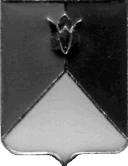 РОССИЙСКАЯ ФЕДЕРАЦИЯ  АДМИНИСТРАЦИЯ КУНАШАКСКОГО МУНИЦИПАЛЬНОГО РАЙОНАЧЕЛЯБИНСКОЙ  ОБЛАСТИРАСПОРЯЖЕНИЕот 11.04.2016 г.  № 240-р О разработке  стратегии социально-экономического развития Кунашакского муниципального района на период  до 2030 года, об утверждении положения и состава рабочей группы по разработке стратегии социально-экономического развития Кунашакского муниципального района до 2030 годаВ соответствии с Федеральным законом от 28.06.2014 № 172-ФЗ «О стратегическом планировании в Российской Федерации», Законом Челябинской области от 27.11.2014 № 63-ЗО «О стратегическом планировании в Челябинской области», Уставом Кунашакского муниципального района, постановлением администрации Кунашакского муниципального района от 20.01.2016 г. «О порядке разработки и корректировки стратегии социально-экономического развития Кунашакского муниципального района»1. Создать рабочую группу по разработке  стратегии социально-экономического развития Кунашакского муниципального района  до 2030 года.2. Утвердить Положение о рабочей группе по разработке  стратегии социально-экономического развития Кунашакского муниципального района до 2030 года согласно приложению 1 к настоящему распоряжению.3. Утвердить состав рабочей группы согласно приложению 2 к настоящему распоряжению.4. Рабочей группе разработать стратегию социально-экономического развития Кунашакского муниципального района до 2030 года.5. Утвердить календарный план работы над  стратегией социально-экономического развития Кунашакского муниципального района до 2030 года согласно приложению 3 к настоящему распоряжению.6. Назначить  ответственным за формирование сводного итогового документа «Стратегия социально-экономического развития Кунашакского муниципального района до 2030 года» - заместителя начальника экономического отдела (Сагитова Д.Р.).7. Начальнику отдела аналитики и информационных технологий (Ватутин В.Р.) обеспечить размещение настоящего распоряжения в официальных средствах массовой информации.8. Контроль выполнения распоряжения оставляю за собой.Глава района                         оригинал подписан                                       С Н АминовПриложение 1 К распоряжению администрацииКунашакского муниципального  районаот 11.04. 2016 г. №240-рПоложениео рабочей группе по разработке стратегии социально-экономического развития Кунашакского муниципального района до 2030 года1. Рабочая группа по разработке стратегии социально-экономического развития Кунашакского муниципального района до 2030 года (далее – рабочая группа) является консультативным органом, координирующим действия  бюджетных учреждений, индивидуальных предпринимателей, организаций независимо от организационно-правовой формы и формы собственности (далее – организаций), расположенных на территории Кунашакского муниципального района, населения по вопросам социально-экономического развития поселения.2. Рабочая группа в своей деятельности руководствуется правовыми актами Российской Федерации, правовыми актами Челябинской области, муниципальными правовыми актами, а также настоящим Положением.3. Деятельность рабочей группы основана на принципах равноправия, коллегиальности, гласности и добровольности участия членов рабочей группы в работе.4. При осуществлении своей деятельности рабочая группа может взаимодействовать с органами местного самоуправления Кунашакского муниципального района и органами местного самоуправления сельских поселений, входящих в состав Кунашакского муниципального района, организациями, политическими партиями и общественными, профсоюзными организациями и объединениями, а также населением.5.Основной целью рабочей группы является выработка предложений по решению актуальных кратко-, средне- и долгосрочных проблем социально-экономического развития Кунашакского муниципального района.6. Основными функциями рабочей группы являются:- организация и координация разработки стратегии социально-экономического развития Кунашакского муниципального района до 2030 года (далее Стратегии)  - определение ответственных исполнителей и сроков по формированию конкретных разделов Стратегии;- выявление и анализ важнейших проблем развития на долгосрочную перспективу Кунашакского муниципального района, выработка стратегии и тактики их решения, подготовка предложений по созданию правовых, экономических и организационных механизмов их реализации;- рассмотрение материалов, представленных для включения их в Стратегию.7. Рабочая группа в целях реализации своих функций имеет право:- запрашивать и получать в установленном порядке у федеральных органов исполнительной власти, органов государственной власти Челябинской  области, органов местного самоуправления Кунашакского муниципального района информацию по вопросам, отнесённым к компетенции рабочей группы;- приглашать на свои заседания представителей бизнеса, научной, социальной сферы и общественности, специалистов Администрации Кунашакского муниципального района;- создавать с привлечением квалифицированных специалистов экспертные комиссии для изучения и подготовки вариантов решения проблем социально-экономического развития Кунашакского муниципального района.8. Заседания рабочей группы проводятся по мере принятия главой Кунашакского муниципального района решения о разработке Стратегии и  внесении в неё изменений и (или) дополнений (корректировке).9. Для разработки вопросов, подготовки заседаний, проведения экспертных и аналитических работ, выработки рекомендаций по вопросам социально-экономического развития Кунашакского муниципального района рабочая группа может привлекать специалистов для консультаций, изучения, подготовки и рассмотрения вопросов по решению задач, возложенных на рабочую группу.10. По решению рабочей группы на ее заседание могут быть приглашены представители органов государственной власти, органов местного самоуправления, иные специалисты для представления необходимых сведений и заключений по рассматриваемым рабочей группой вопросам.Приложение 2к распоряжению администрацииКунашакского муниципального  районаот 11.04. 2016 г. №240-рСостав рабочей группы по разработке стратегии развития Кунашакского муниципального района до 2030 года- Аминов С.Н  - глава Кунашакского муниципального района, председатель рабочей группы- Басыров М.К. – заместитель главы Кунашаского муниципального района по инвестициям, экономике и сельскому хозяйству– заместитель председателя рабочей группыЧлены рабочей группы:- Платонов А.В. – председатель Собрания депутатов Кунашакского муниципального района,- Галеев Р.Г.- первый заместитель Главы Кунашакского муниципального района,- Каримова Г.Ш.- заместитель Главы Кунашакского муниципального района по финансовым вопросам – руководитель Управления,- Янтурина Г.Г. - заместитель Главы Кунашакского муниципального района по социальным вопросам,- Мишарина Е.В. – заместитель Главы муниципального района по земле и имуществу – руководитель Управления,- Якупова Ю.Р.- управляющий делами администрации Кунашакского муниципального района,- Юсупова О.Р.- руководитель Управления культуры,  молодежной политики спорта и информации,- Мухарамов Р.Я.- руководитель Управления жилищно-коммунального хозяйства, строительства и энергосбережения,- Нафигина Т.Р.- исполняющий обязанности начальника правового Управления,- Каряка В.И.- руководитель Управления образования Кунашакского муниципального района,- Кадырова А.З.- руководитель Управления социальной защиты населения,- Вакилов Р.Г. – начальник отдела экономики и сельского хозяйства администрации Кунашакского муниципального района,- Салихова М.Н. – начальник архитектурного отдела администрации Кунашакского муниципального района,-  Сагитова Д.Р. – заместитель начальника отдела экономики и сельского хозяйства - секретарь рабочей группыПриложение 3к распоряжению администрацииКунашакского муниципального  районаот 11.04. 2016 г. №240-рПлан-графикработы над стратегией социально-экономического развитияКунашакского муниципального районаНаименование этапов работыСроки исполненияОрганизационный этап:- определение содержания Стратегии и ответственных лиц за подготовку информации для включения в СтратегиюДо 11.04.2016г.Аналитический этап:- анализ социально-экономического положения Кунашакского муниципального района  за предшествующий период (не менее 5-х лет);- выявление проблем социально-экономического развитияКунашакского муниципального района  и конкурентных преимуществ района;- оценка действующих мер по улучшению социально-экономического положения поселения;- анализ сильных и слабых сторон (SWOT-анализ)Кунашакского муниципального района .11.04-18.04.2016 г.Этап Целеполагания:определение главной цели, стратегических приоритетов и задач Стратегии социально- экономического развития.18-28 апреля 2016 годаЭтап Проектирования:- формирование системы мероприятий Стратегии, перечня инвестиционных проектов и т.д.;-определение ресурсного обеспечения Стратегии28.04-25.05 2016 годаЭтап обсуждения проекта Стратегии:- опубликование проекта Стратегии в официальных источниках органа власти района (официальный сайт или средства массовой информации).- проведение круглых столов и публичных слушаний.- сбор, анализ, внесение предложений и дополнений в Стратегию.25.05-30.06 2016 годаЭтап утверждения Стратегии социально-экономического развития Советом Кунашакского муниципального районаиюль 2016 г.